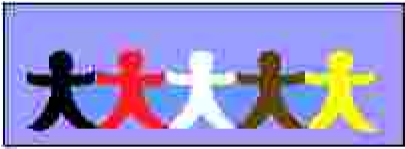 ASSOCIATION DES PARENTS D’ELEVES DE ROLLE ET ENVIRONSAPERECP202           1180 RolleE-mail : apere.rolle@gmail.comL’APERE [APE de Rolle et Environs] est soutenue par 158 familles membres. Le comité, qui se compose de 10 personnes, s’est  réuni à 5 reprises au cours de l’année 2018. Il a également connu le départ de 2 membres.Nous avons organisé diverses activités destinées aux parents d’élèves et/ou à leurs enfants tout au long de cette année :Deux trocs de vêtements en avril avec 31 familles dépositaires et en novembre avec 49 familles dépositaires. Formule qui permet aux parents de venir en famille faire leur choix de vêtements et de matériels de sport à prix intéressantsDeux souks aux jouets qui permet aux enfants dès la 4H de vendre leurs jouets à leurs camarades. L’Edition d’avril a accueilli 66 enfants et l’Edition de novembre 65 enfants. Au programme : apprentissage de la vente, de la négociation, du retour de la monnaie dans une ambiance conviviale.Le Mini Passeport qui accueille les enfants de 4 à 7 ans pendant la première semaine des vacances d’octobre. Comme les années précédentes, cette activité est un succès et a vu la participation de 61 enfantsLe passeport vacances a accueilli 210 enfants de 8 à 14 ans qui ont participé tout au long de la semaine à 193 activités. Semaine incroyable : méteo magnifique, enfants agréables et curieux des activités. Le Jeudi, le comité a organisé une soirée cinema au casino de Rolle.Le bricolage de Noël, matinée réservée uniquement à nos membres. Partage enfants – parents autour d’un bricolage de Noël et d’un Goûter. Nous profitons de cette matinée pour organiser notre AGD.Notre comité s’est par ailleurs investi à la commission prevention jeunesse, aux conseils d’etablissement.